О районном финале юнармейских игр «Зарница» и «Орленок»Во исполнение Указа Президента Чувашской Республики от 17.04.1996 г. № 45 «О военно-спортивных играх «Зарница» и «Орленок» в Чувашской Республике»  и в целях приобщения детей к историческому, культурному и духовному наследию, формирования здорового жизненного стиля, развития инициативы и самостоятельности юнармейцев на основе игровой деятельности, совершенствования военно-патриотического воспитания и физической культуры юнармейцев, администрация Яльчикского района п о с т а н о в л я е т:           1. Провести с 19 по 21 мая 2014 года районный финал юнармейских игр «Зарница» и «Орленок» в Малотаябинском лесу Яльчикского района.           2. Утвердить: Положение о районном финале  юнармейских игр «Зарница» и «Орленок» (приложение №1);Состав оргкомитета по подготовке и проведению районного финала юнармейских игр «Зарница» и «Орленок» (приложение №2).           3. Отделу образования и молодежной политики администрации Яльчикского района совместно по согласованию с БУ Чувашской Республики «Яльчикская центральная районная больница» Минздравсоцразвития Чувашии, отделом полиции по Яльчикскому району МО МВД РФ «Комсомольский», КУ «ЧРПС» ГКЧС Чувашии ПЧ №44 по охране с. Яльчики, Малотаябинским сельским поселением, Территориальным отделом Управления Федеральной службы в сфере защиты прав потребителей и благополучия человека по Чувашской Республике в Батыревском районе, районным советом участников боевых действий обеспечить проведение мероприятий в рамках финала юнармейских игр «Зарница» и «Орленок».Глава администрации Яльчикского района                                                                     Н.П.Миллин                                                   Приложение №1                                                                        к постановлению администрации                                                 Яльчикского района                                                                    от «__»  апреля 2014 г. № __ПОЛОЖЕНИЕо районном финале  юнармейских игр «Зарница» и «Орленок»Согласно решению районного штаба юнармейского движения совместный финал юнармейских игр «Зарница» и «Орленок» состоится 19-21 мая 2014 года в Малотаябинском лесу.ЦЕЛИ И ЗАДАЧИФинальные игры юнармейского движения «Зарница» и «Орленок» проводятся в целях воспитания патриотизма и гражданственности, духовности и чувства сопричастности у молодого поколения к истории России.Задачами Игр являются:- приобщение детей и молодежи к историческому, культурному и духовному наследию;- формирование здорового жизненного стиля и высокоэффективных поведенческих стратегий у подростков;- формирование личных качеств, необходимых для службы в Вооруженных Силах Российской Федерации, силовых структурах, при действии в чрезвычайных ситуациях и  экстремальных условиях;- привлечение внимания СМИ, общественности к проблемам формирования у детей и молодежи чувства патриотизма, готовности достойного служения Отчизне;- развитие инициативы и самостоятельности юнармейцев на основе игровой деятельности;- совершенствование военно-патриотического воспитания и физической культуры юнармейцев.УЧАСТНИКИ  ФИНАЛА      1-ая группа – учащиеся основных общеобразовательных  школ (7  юнармейцев, в т.ч. 2 девушки);       2- ая группа – учащиеся  средних общеобразовательных школ (11 юнармейцев, в т.ч. 2 девушки).   Отделение  сопровождает не более 2-х руководителей из числа педагогов и 2-х  человек подсобного персонала  из числа учащихся.    Представитель  команды  должен иметь:    -заявку, заверенную подписью директора школы и печатью, визой врача;    -копию паспорта и справку с фотографией участника, заверенную директором школы;    -фотографию команды в цветном изображении (форма А-4).СОДЕРЖАНИЕ ФИНАЛЬНЫХ ИГР         Обязательная программа финальных игр включает соревнования и конкурсы, объединенные в военно-спортивный блок:«Творческий»;«Теоретический»;«Статен и строен - уважения достоин»;«Огневой рубеж»;«Сила и ловкость»; «Пожарно-прикладное многоборье»;«Эстафета по плаванию»; «Спасение на водах»; «Туристская полоса препятствий»; «Легкоатлетический бег»;«Найди снайпера»; «Морское троеборье».1. «Творческий» конкурс(проводит отдел культуры и информационного обеспечения, отв. Александрова А.А.)Тема: «Культура на все времена»В творческой форме команда раскрывает тему визитки и представляет свою команду. Допускается театрализованная форма одежды.Время выступления до 5 минутЖюри оценивает: 1) оригинальность сценария;2) соответствие выступления тематике конкурса; 3) качество исполнения, массовость;4) оформление номера (костюмы, символика, музыкальное сопровождение и т.д.);5) соблюдение регламента времени.Конкурс оценивается по пятибалльной системе.Данный конкурс идет в общий зачет с коэффициентом 0,5.2. Конкурс «Теоретический»(проводит отдел образования и молодежной политики, отв. Чернова М.А)Конкурс включает следующие разделы: 2.1. «Я - гражданин России» 2.2  «Защита»2.3. «Первая помощь» 2.4. «Знатоки дорожного движения» 2.5.«Мы - защитники Отечества» 2.6 «Противопожарная безопасность» 2.7 «Военно-исторический блок» Условия проведения конкурса:Участвует отделение в составе 2  человек. Все отделения выполняют задания одновременно. В каждом разделе отделению предлагаются по 5 вопросов с 3 - 5 вариантами ответов на них, из которых участники выбирают правильные.Место отделения в конкурсе определяется исходя из количества выбранных правильных ответов и времени, затраченного на ответы.3. Конкурс «Статен и строен - уважения достоин»(проводит отдел военного комиссариата Чувашской Республики по Комсомольскому и Яльчикскому районам, отв. Данилов С.Ю.)Участвует 7 человек из ООШ и 11 человек из СОШ, в том числе 2 девушки обязательно.  Соревнование включает 5 этапов:1-й этап. Торжественное прохождение в составе отделения. Оценивается в период торжественного открытия финальных игр. Учитываются: дисциплина строя, выполнение строевых приёмов, строевой шаг, внешний вид, действия командира.2-й этап. Прохождение с песней в составе отделения. Оценивается в период торжественного открытия финальных игр. Учитываются: дисциплина строя, исполнение песни, строевой шаг, действия командира. 3-й этап. Действия в составе отделения на месте: построение в 1 шеренгу, расчёт по порядку, дисциплина строя, ответ на приветствие, ответ на поздравление, выполнение команд: «Равняйсь», «Смирно», «Вольно», «Заправиться», «Разойдись», «В одну шеренгу становись», расчёт на «первый-второй», перестроение из одной шеренги в две и обратно, повороты на месте, размыкание и смыкание строя.4-й этап. Действия в составе отделения в движении: построение в колонну по два, движение строевым шагом, изменение направления движения, повороты в движении, перестроение из колонны по два в колонну по одному и обратно, движение в полшага, отдание воинского приветствия в строю, ответ на приветствие и благодарность, остановка отделения по команде «Стой».5-й этап. Одиночная строевая подготовка. По жеребьёвке определяются 2 представителя от отделения, которые по командам командира отделения показывают строевые приёмы (выход из строя, подход к начальнику, повороты на месте, движение строевым шагом, повороты в движении, отдание воинского приветствия, возвращение в строй).На 3–5 этапах строевые приемы выполняются без знамени, штандарта и знаменной атрибутики.Все строевые приёмы, включенные в программу конкурса, выполняются 1-2 раза в соответствии со Строевым уставом ВС РФ. На выполнение приемов на 3-5 этапах отделению отводится контрольное время - 5 минут. Действия командира отделения оцениваются на каждом этапе (доклад судьям о прибытии на этап, подход и отход, правильность подачи команд, строевая выправка, разрешение на уход с этапа).Общее место отделения определяется по сумме оценок, полученных отделением на всех этапах, включая оценки действий командира отделения. По результатам действий на всех этапах определяются лучшие командиры отделений по каждой возрастной группе.Форма одежды - парадная, головные уборы, белые перчатки.4. Конкурс «Огневой рубеж»(проводит отдел военного комиссариата Чувашской Республики по Комсомольскому и Яльчикскому районам, отв.  Данилов С.Ю., Марков В.П., Кучаков В.В.)Участвует отделение в составе из ООШ -7 чел, СОШ-11 чел., в том числе 2 девушки обязательно. Конкурс «Огневой рубеж» состоит из трех этапов: стрельба из пневматической винтовки, неполная сборка-разборка МГМ АК-74, снаряжение магазина 30 патронами к автомату АК-74. Результат определяется по сумме мест, занятых отделением в каждом этапе. В случае равенства результатов предпочтение отдается отделению, имеющему лучший результат на этапе «Стрельба». Форма одежды участников – спортивная. 4.1. СтрельбаУчаствует отделение в составе из ООШ -7 чел., СОШ -11 чел, в том числе не менее 2 девушек.Стрельба из пневматической винтовки с отрытым прицелом на расстояние . по мишени № 8. Количество выстрелов - 2+3, положение «лежа». Контрольное время выполнения упражнения - 5 минут. Определение места отделения в конкурсе производится по сумме набранных очков.4.2. Неполная разборка и сборка МГМ автомата КалашниковаУчаствует отделение в составе 7 человек  из ООШ , 11 человек из  СОШ, в том числе не менее 2 девушек.Порядок разборки: отделить «магазин», проверить, нет ли патрона в патроннике (снять автомат с предохранителя, отвести рукоятку затворной рамы назад, отпустить рукоятку, спустить курок с боевого взвода, при положении автомата под углом 45-60 градусов от поверхности стола), вынуть пенал  с  принадлежностями, отделить  шомпол,  крышку  ствольной  коробки, пружину возвратного механизма, затворную раму с газовым поршнем и затвором, вынуть затвор из затворной рамы, отсоединить газовую трубку со ствольной накладкой. Сборка осуществляется в обратном порядке (после присоединения крышки ствольной коробки спустить курок с боевого взвода в положении автомата под углом 45-60 градусов от поверхности стола и поставить автомат на предохранитель). Конкурс проводится в виде эстафеты. После неполной разборки и сборки автомата Калашникова одним из участников тот же автомат начинает разбирать и собирать другой участник и т.д. Время фиксируется от начала разборки 1-м участником до конца сборки  последним  участником. Результат команды определяется по затраченному времени с учетом штрафного времени. 1 нарушение – 5 секунд штрафного времени.4.3. Снаряжение магазина к  АК 30 патронамиУчаствует отделение в составе 7 человек из ООШ, 11 человек из СОШ, в том числе не менее 2 девушек.Каждый участник разряжает и снаряжает «магазин».Конкурс проводится в виде эстафеты. После разряжения  и снаряжения «магазина» одним из участников тот же «магазин» начинает разряжать и снаряжать другой участник и т.д.  Время фиксируется от начала разряжения 1-м участником до конца снаряжения последним  участником. Победителем считается команда, показавшая наименьшее время.Общекомандное место в конкурсе «Огневой рубеж» определяется по сумме мест, занятых в каждом виде. При равенстве очков предпочтение отдается виду «Стрельба».5. Конкурс «Сила и ловкость»(проводит АУ ДОД детско-юношеская школа имени А.В.Игнатьева «Улӑп» Яльчикского района Чувашской Республики, отв. Григорьев Р.Н.)Участвуют 7 человек из ООШ, 11  человек из СОШ, в том числе не менее 2 девушек.Включает виды Игр:1. Комплексное силовое упражнение. Выполняют все девушки.Выполняется в течение 1 минуты: первые 30 секунд – максимальное количество наклонов вперед до касания локтями колен из положения лежа на спине, руки за голову, ноги закреплены (допускается незначительное сгибание ног, при возвращении в исходное положение необходимо касание пола лопатками); повернуться в упор лежа и без паузы для отдыха выполнить в течении вторых 30 секунд максимальное количество сгибаний и разгибаний рук в упоре лежа (тело прямое, руки сгибать до касания грудью пола). Количество наклонов, сгибаний и разгибаний всех участников суммируется. Место отделения определяется по общей сумме выполненных упражнений.2. Подтягивание на перекладине.Выполняют все юноши. Вис хватом сверху. Количество подтягиваний всех юношей суммируется. Место отделения определяется по общему количеству подтягиваний. Общекомандное место определяется по сумме мест, занятых юношами и девушками. При равенстве очков предпочтение отдается виду «Подтягивание на перекладине».Определяются участники, показавшие лучшие результаты среди юношей и девушек в каждой возрастной группе.6. Конкурс «Пожарно-прикладное многоборье»(проводит КУ «ЧРПС» ГКЧС Чувашии ПЧ №44 по охране с. Яльчики, отв. Григорьев В.Н.)В конкурсе участвуют 4 юнармейца.  В пожарной эстафете четыре этапа. Эстафетной палочкой является пожарный ствол, который передаётся каждым участником из рук в руки. Его нельзя бросать или перекатывать по земле.    Э т а п ы:1. Преодоление забора2. Преодоление бревна и прыжок за контрольную линию3. Соединение всех головок и ствола к рукавам и разветвлениям, прокладывание рукава за ограничительную полосу4. Одевание боевой одежды пожарных7. Конкурс « Эстафета по плаванию»(проводит АУ ДОД детско-юношеская школа имени А.В.Игнатьева «Улӑп» Яльчикского района Чувашской Республики, отв. Григорьев Р.Н.)Участвуют 5 человек, в том числе не менее 2 девушек (обязательно наличие медицинской справки для бассейна или копия заявки на Игры, купальник, банные принадлежности). Дистанция  (5 х .). Соревнования проходят в виде эстафеты.При плавании брассом и вольным стилем старт выполняется со стартовой тумбочки (первый участник выполняет старт со стартовой тумбочки). По команде «ЗАНЯТЬ МЕСТА» участники становятся на задний край стартовой тумбы. По команде «НА СТАРТ» ступни ног поставить на ширину 15 – ., захватить пальцами передний край тумбы, ноги согнуть в коленях, туловище наклонить вперед, руки отвести назад. По команде «МАРШ» сделать взмах руками и оттолкнуться ногами от тумбы вперед вверх, в полете выпрямить тело, руки вытянуть вперед. Победители определяются по наименьшему времени прохождения эстафеты и правильному выполнению норматива. Не допускается участие спортсмена в двух и более этапах плавания.8. Конкурс «Спасение на водах»(проводит АУ ДОД детско-юношеская школа имени А.В.Игнатьева «Улӑп» Яльчикского района Чувашской Республики, отв. Григорьев Р.Н.)Участники – 2 человека (обязательно наличие медицинской справки для бассейна или копия заявки на Игры, купальник, банные принадлежности).1 участник (утопающий) находится  от бортика бассейна. 2-й участник старт выполняет от бортика бассейна, проплывает под водой со стороны спины и доставляет «утопающего» к бортику. Финиш по касанию бортика «утопающим». Победители определяются по наименьшему времени выполнения и правильному выполнению норматива.Данный конкурс идет в общий зачет с коэффициентом 0,5.Конкурс «Туристская полоса препятствий»(проводит  отдел образования и молодежной политики, отв. Скворцов М.П., Осипов О.Н.) В соревновании участвуют 5 человек, в том числе 1 девушка. Форма одежды - спортивная (колени и локти должны быть закрыты).ЭтапыПредстартовая проверка.1. Установка палатки2. Переправа по параллельным веревкам 3. Маятник 4. Спуск по склону 5. Переправа по бревну 6. Подъем по склону 7.Транспортировка пострадавшего-изготовление жестких носилок и транспортировка пострадавшего8. Мышеловка 9. Кочки 10. Снятие палатки10. Конкурс «Легкоатлетический бег»(проводит АУ ДОД детско-юношеская школа имени А.В.Игнатьева «Улӑп» Яльчикского района Чувашской Республики, отв. Григорьев Р.Н.)10.1 Гладкий бег Бег на  – упражнение № 41 (юноши и девушки). Выполняется с высокого старта по беговой дорожке стадиона или ровной площадке с любым покрытием. Состав команды – 7 человек из ООШ, 11 человек из СОШ., в том числе не менее 2 девушек. Форма одежды - спортивная. Подведение итогов: первенство – лично-командное. 10.2. КроссБег на  – группа «Зарница». Бег на длинные дистанции (дистанция для юношей – , для девушек – ) – группа «Орленок». Упражнение проводится на ровной поверхности с общего или раздельного старта. Состав команды – 7 человек из ООШ, 11 человек из СОШ, в том числе не менее 2 девушек. Форма одежды - спортивная. Подведение итогов: первенство – лично-командное. Общекомандное место определяется по сумме мест, занятых в двух видах. При равенстве очков предпочтение отдается виду кросс.11. Конкурс «Найди снайпера» (проводит отдел образования и молодежной политики, отв. Скворцов М.П.) В соревновании участвует по 4 человека из отделения.  Форма одежды - спортивная. Каждый участник участвует только в одном виде. - определение азимута на ориентир в 3 направления -определение топографических знаков -измерение расстояния до недоступоного предмета -измерение расстояния по карте12. Конкурс «Морское троеборье»(проводит отдел образования и молодежной политики, отв. Марков В.П., Кучаков В.В.)Команда состоит из 6 человек (по 2 человека на этап). В каждом виде соревнования участвует не менее одной девушки. Итоговое место отделения в конкурсе «Морское троеборье» определяется по сумме мест в трех видах: «Флажный семафор», «Бросание легости», «Вязание морских узлов». Все виды проводятся одновременно.Флажный семафор. Участвуют 2 человека, форма одежды - спортивная. Экипировка - три пары семафорных флажков, карандаши для записи текста семафора.-  количество попыток – 1 (одна);-  дистанция приема – 50 м.;-  время приема – 60 сек.;- в зачет принимаются только полностью правильно принятые слова. Последнее слово учитывается по количеству принятых букв.Место отделения определяется по количеству принятых знаков «читающими». Обязательно должны быть задействованы все два участника. Бросание легости. Участвуют 2 человека, форма одежды - спортивная.Подача легости производится с площадки 2,5 х 2,5 м., обнесенной леером высотой 1 м., в сектор от ограничительного леера.Размеры сектора: на отметке 10 м (для групп «Зарница», для остальных – 15 м) имеет ширину 4 м., на каждые следующие 5 м. расширяется на 1 м.Количество попыток – 2, засчитывается лучший результат. Определение результатов производится по первому касанию легости земли на основании замеров длины оси, на которую проецируется точка падения легости в секторе. Падение легости за пределы сектора приравнивается к нулевому результату. Подача бросательного конца – лицом к сектору и снизу.Время на выполнение упражнения – 4 минуты.Командное место определяется по сумме лучших результатов всех 2  участников.Вязание морских узлов. Участвуют 2 человека, форма одежды - спортивная.Каждый участник вяжет 6 узлов: рифовый, беседочный (на себя, ходовым концом), простой штык (не менее 3-х шлагов), шкотовый (на огоне, расположенном на такелажной банке), шлюпочный, удавка (на брусе ходовым концом, не менее 3-х шлагов).Порядок вязания произвольный. Исходное положение концов для вязания: на земле, не пересекаясь. Время на подготовку участника - 1 минута. Контрольное время выполнения упражнения – 1,5 минуты. Исходное положение – стоя. Засекается время выполнения всех шести узлов. Начисляется штрафное время за:один неправильно завязанный узел – 10 сек;два неправильно завязанных узла – 20 сек;три и более неправильно завязанных узлов – 90 сек.Место отделения определяется по общему времени выполнения упражнения двумя участниками с учетом штрафного времени. ПОДВЕДЕНИЕ ИТОГОВ ФИНАЛЬНЫХ ИГР И НАГРАЖДЕНИЕ   Общее командное место в финальной игре Зарница» и «Орленок» определяется по сумме мест, занятых в конкурсах и соревнованиях. В случае равенства мест у двух и более команд высшее место отдаётся команде юнармейцев, имеющей более высокий результат в конкурсе «Легкоатлетический бег».      Отделения – победители и призёры финальной игры награждаются денежными премиями  и грамотами.    Отделения – победители и призёры в отдельных видах соревнований, конкурсов награждаются памятными подарками, денежными премиями и грамотами организациями, ведомствами, проводящими эти конкурсы.РАЙОННЫЙ СОВЕТ ЮНАРМЕЙСКОГО ДВИЖЕНИЯ «ЗАРНИЦА» и «ОРЛЁНОК»                                     Приложение №2                                                                        к постановлению администрации                                                 Яльчикского района                                                                    от «__» апреля 2014 г. № __Составоргкомитета по подготовке и проведению районного финала юнармейских игр «Зарница» и «Орленок» Левый Л.В. – первый заместитель главы администрации – начальник отдела образования и молодёжной политики администрации Яльчикского района, председатель оргкомитетаСкворцов С.В.– методист отдела образования и молодежной политики администрации Яльчикского района, заместитель председателя оргкомитета.Члены комиссии:Алексеев Н.В. – главный редактор автономного учреждения Чувашской Республики «Редакция Яльчикской районной газеты «Елчĕк ен» Минкультуры Чувашии (по согласованию)Анисимов П.И. – председатель районного совета участников боевых действий (по согласованию).Волков В.Н. – начальник отдела полиции по Яльчикскому району МО МВД РФ «Комсомольский» (по согласованию)Григорьев В.Н. – начальник КУ «ЧРПС» ГКЧС Чувашии ПЧ №44 по охране с. Яльчики (по согласованию)Данилов С.Ю.- начальник отдела военного комиссариата Чувашской Республики по Комсомольскому и Яльчикскому районам (по согласованию)Петров В.В. – глава Малотаябинского сельского поселения (по согласованию)Скворцов М.П.  – учитель физической культуры МБОУ «Малотаябинской ООШ»Уркова Н.В. – главный врач БУ Чувашской Республики «Яльчикская центральная районная больница» Минздравсоцразвития Чувашии (по согласованию)Цыганова Ф.Г. – ведущий специалист-эксперт отдела образования и молодёжной политики администрации Яльчикского района.Чёваш РеспубликиЕлч.к район.Елч.к районадминистраций.ЙЫШЁНУ2014 = апрел.н  23  -м.ш. № 216                    Елч.к ял.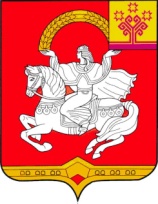        Чувашская  РеспубликаЯльчикский районАдминистрацияЯльчикского районаПОСТАНОВЛЕНИЕ«23» апреля 2014 г. № 216село Яльчики